ประกาศองค์การบริหารส่วนตำบลมะเกลือเก่าเรื่อง  แผนปฏิบัติการป้องกันปราบปรามการทุจริตองค์การบริหารส่วนตำบลมะเกลือเก่าพ.ศ. ๒๕๖๐ – ๒๕๖๔..................................................ตาม ยุทธศาสตร์ชาติว่าด้วยการป้องกันและปราบปรามการทุจริตระยะที่ ๓ (พ.ศ. ๒๕๖๐-๒๕๖๔) ซึ่งมุ่งสู่การเป็นประเทศที่มีมาตรฐานทางคุณธรรมจริยธรรม เป็นสังคมมิติใหม่ที่ประชาชนไม่เพิกเฉยต่อการทุจริตทุกรูปแบบ  โดยได้รับความร่วมมือจากฝ่ายการเมือง หน่วยงานของรัฐ  ตลอดจนประชาชน  ในการพิทักษ์รักษาผลประโยชน์ของชาติและประชาชนเพื่อให้ประเทศไทยมีศักดิ์ศรีและเกียรติภูมิในด้านความโปร่งใสทัดเทียมนานาอารยประเทศ  โดยกำหนดวิสัยทัศน์ “ประเทศไทยใสสะอาด ไทยทั้งชาติต้านทุจริต” และนโยบายของรัฐบาล ข้อที่ ๑๐  การส่งเสริมการบริหารราชการแผ่นดินที่มีธรรมาภิบาลและการป้องกันปราบปรามการทุจริตและประพฤติมิชอบในภาครัฐ กำหนดให้ปลูกฝังค่านิยมคุณธรรม จริยธรรมและจิตสำนึกในการรักษาศักดิ์ศรีความเป็นข้าราชการและความซื่อสัตย์สุจริต ควบคู่กับการบริหารจัดการภาครัฐที่มีประสิทธิภาพเพื่อป้องกันและปราบปรามทุจริตและประพฤติมิชอบของเจ้าหน้าที่ของรัฐทุกระดับและตอบสนองความต้องกันพร้อมอำนวยความสะดวกแก่ประชาชน เพื่อสร้างความเชื่อมั่นในระบบราชการ นั้นเพื่อให้การดำเนินการพัฒนาจัดทำแผนปฏิบัติการป้องกันการทุจริตขององค์การบริหารส่วนตำบลหนองหงส์ เป็นไปด้วยความเรียบร้อยบรรลุวัตถุประสงค์ 		บัดนี้ องค์การบริหารส่วนตำบลมะเกลือเก่า อำเภอสูงเนิน จังหวัดนครราชสีมา  ได้จัดทำแผนปฏิบัติการป้องกันและปราบปรามการทุจริต พ.ศ. ๒๕๖๐ – ๒๕๖๔  เรียบร้อยแล้ว จึงขอประกาศใช้แผนแผนปฏิบัติการป้องกันปราบปรามการทุจริตองค์การบริหารส่วนตำบลมะเกลือเก่า พ.ศ. ๒๕๖๐ – ๒๕๖๔		จึงประกาศให้ทราบโดยทั่วกัน ประกาศ  ณ วันที่  ๓๐  เดือน ตุลาคม  พ.ศ. ๒๕๖๑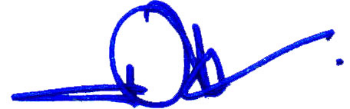 (นายเอกชัย  พรหมพันธ์ใจ)นายกองค์การบริหารส่วนตำบลมะเกลือเก่า 